QUARTALSPLAN 4. QUARTAL 2020/202126. April bis 02. Juli 2021Liebe ElternSchon steht das 4. Quartal bevor und wir werden in das Thema „Weltall“ einsteigen. Wir möchten den Kindern an verschiedenen Werkstatt-Posten die Möglichkeit geben, dieses Thema ganzheitlich und mit allen Sinnen zu erleben. Das Bilderbuch „Juri fliegt zu den Sternen“ wird uns dabei begleiten und den Kindern einen Einblick in die Themen: Erde, Universum und Raumfahrt geben. An einer Forscherstation dürfen die Kinder verschiedene Stoffe wie Wasser, Erde, Steine, Holz, Sand und so weiter erforschen. Auch mit Magneten und Spiegeln werden wir experimentieren.Die Grosskindergärteler sollen den Kindergarten noch einmal so richtig geniessen dürfen. Ein Spaziergang mit dem Schulsack durch das Dorf und ein Besuch in der Schule (zukünftige Klasse) erwarten sie. Auf welche Art wir dieses Jahr den Jahresschluss feiern können, werden wir Ihnen später mitteilen.Wir freuen uns auf ein spannendes QuartalFreundliche  GrüsseAndrea Gäumann und Michelle Dimitrakoudis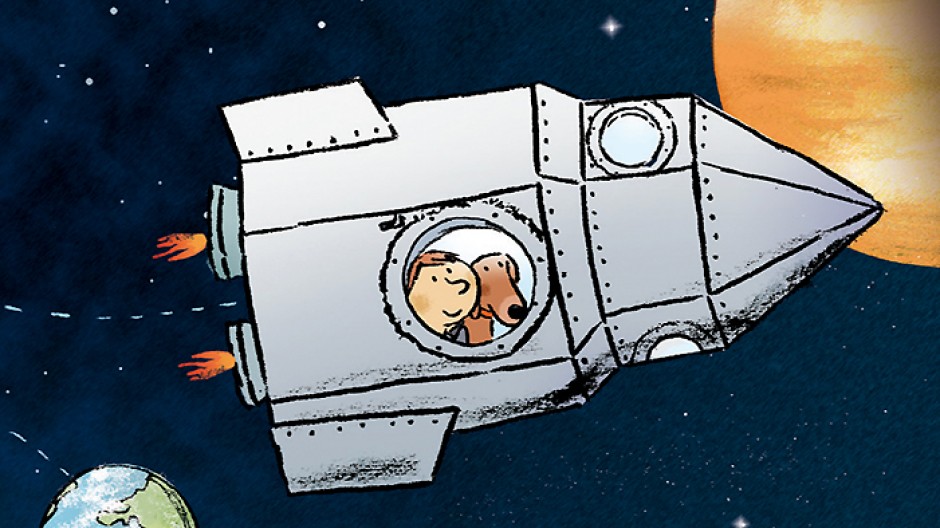 Wichtige Daten: Do. 13. und Fr. 14. Mai	Auffahrt 		kein Kindergarten Montag, 17. Mai		Kollegiumstag		kein KindergartenDie Tagesschule ist am 17. Mai für alle Angemeldeten von 8.15 bis 17 Uhr geöffnet. Melden Sie sich frühzeitig bei Stefanie Siegenthaler, falls Ihr Kind früher kommen muss. Zudem nimmt Stefanie an diesem Tag auch die Abmeldungen entgegen (Natel: 079 737 12 42 / Telefon Tagesschule: 034 531 81 04).Montag, 24. Mai		Pfingstmontag	kein KindergartenDienstag, 1. Juni	Arbeitshalbtag der Lehrerschaft, am Nachmittag findet kein Unterricht statt.Donnerstag, 3. Juni 		Sporttag (Verschiebungsdatum bei Schlechtwetter: 24. Juni)Mittwoch, 9. Juni	Wellentag (Grosse: Besuch in der Schule und Besuch der neuen Kindergärteler bei uns) Freitag, 11. Juni 	Zeigitag14. – 18 Juni	Spezialwoche Schulschluss für alle Stufen (nähere Infos folgen)Donnerstag, 24. Juni	2. KG-Jahr: Nachmittags-Spaziergang mit dem Schulsack 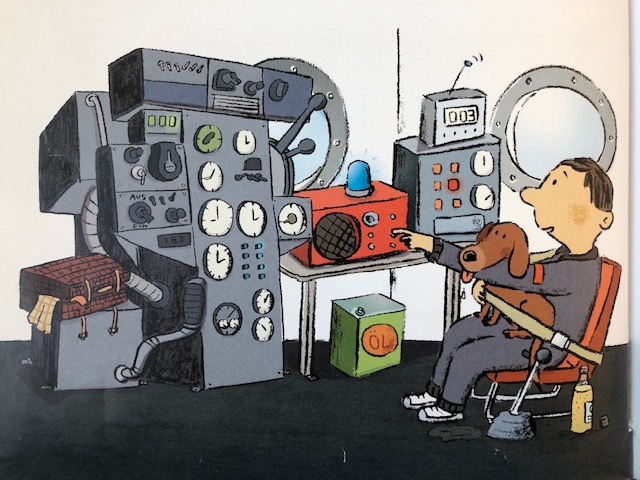 Geburtstagesfeiern: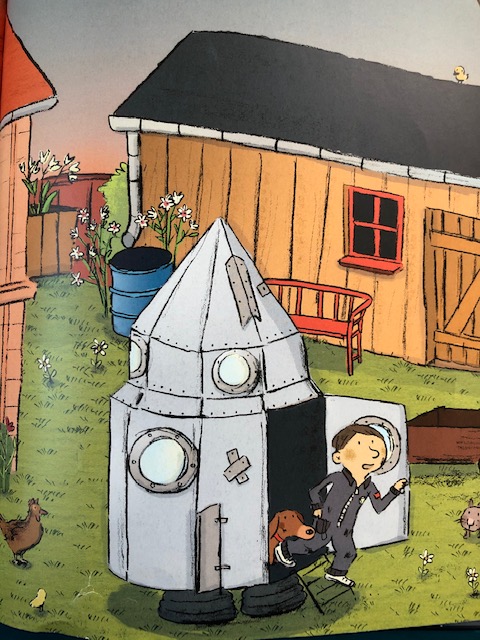 Mittwoch, 28. 4.	AliciaFreitag, 30.4.	NinaMontag, 3.5.	ElianneDienstagmorgen, 4.5. 	AlejandroMontag, 31.5.	MelvinMontag, 21.6.	LeonieWaldtage:Freitag, 21. MaiMontag, 7. JuniDas Datum für das Kindergartenreisli teilen wir Ihnen aus Wettergründen kurzfristig mit.	